Publicado en Elche el 14/12/2017 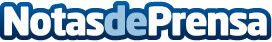 La Clínica de Fisioterapia Antonio Reverte, puntera en los tratamientos con KLASER Servicio integral para el paciente con áreas como de fisioterapia, osteopatía, podología y preparación y readaptación deportivaDatos de contacto:Gurumk ComunicaciónNota de prensa publicada en: https://www.notasdeprensa.es/la-clinica-de-fisioterapia-antonio-reverte Categorias: Medicina alternativa http://www.notasdeprensa.es